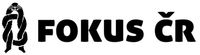 Milí kolegové, 
srdečně Vás zveme na další zajímavé setkání nejen pro sociální podniky na témaSOCIÁLNÍ PODNIKÁNÍ V ZAHRANIČÍ  -  příklady úspěšných sociálních podniků Webinář navazuje na řadu webinářů platformy sociálních podniků, zaměřených na konkrétní oblast podnikání. Jako obvykle bude webinář především diskusní. Chceme sdílet praktické zkušenosti se sociálními podniky ze zahraničí na téma: zaměstnávání lidí s duševním onemocněním, oblasti podnikání, podpora a rozvoj sociálního podnikání z oblasti veřejné sféry a řada dalších témat.  Termín: 14. 10. 2021, 13 - 15 hodWebinář je zdarma a je zajištěno tlumočení. Program:
        	Sociální podnikání – situace v zahraničí 
        	Příklady praxe – videa, diskuze 
	Diskuze Odkaz ke připojení k webináři na zoom: https://us06web.zoom.us/j/87583764907
Budeme moc rádi, když nám předem potvrdíte svou účast na e-mail: hanibalova.hana@fokus-praha.czPartneři: 
CEFEC, https://socialfirmseurope.eu/
Asociace komunitních služeb, http://www.askos.cz/
TESSEA, https://www.tessea.cz/cz/SOCIÁLNÍ PODNIKÁNÍ V ZAHRANIČÍ -  příklady úspěšných sociálních podnikůSOCIÁLNÍ PODNIKÁNÍ V ZAHRANIČÍ -  příklady úspěšných sociálních podnikůSOCIÁLNÍ PODNIKÁNÍ V ZAHRANIČÍ -  příklady úspěšných sociálních podniků13.00-13.20Přivítání a představení hosta – sociálního podniku, představení CEFEC a účastníci webináře se mohou navzájem představitmoderuje Felicitas Kresimon, CEFEC13.20 – 13.30Video představení sociálního podnikání v ŘeckuAnna Tsiakiri and Ioannis Chionis, Society of Social Psychiatry P. Sakellaropoulos , Řecko13.30 – 13.40Komentáře autorů videa Anna Tsiakiri and Ioannis Chionis13.40 – 14.10Diskuze o videu a sdílení zkušenostímoderuje Felicitas Kresimon14.10 – 14.30Úvod k tématu “Zelené ekonomiky”, prezentace videa Repair Cafe & local reuse  shop, CPU SlovinskoRaymo Bucher, from Oeko Service, Švýcarsko14.30 – 15.00Otázky a odpovědi, závěrečná diskuze a zpětná vazbamoderuje Felicitas Kresimon